Ćwiczenie usprawniające funkcje przestrzenno – wzrokowe. Przyjrzyj się uważnie kolorom i wzorom na skarpetach w „Skarpetkowym spinnerze”. Pokoloruj obok skarpety tymi samymi kolorami.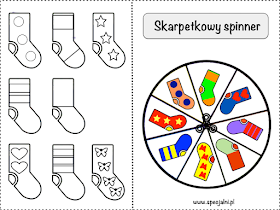 Źródło: zasoby internetoweĆwiczenie: koncentracji uwagi, myślenia przestrzennego, grafomotoryczne.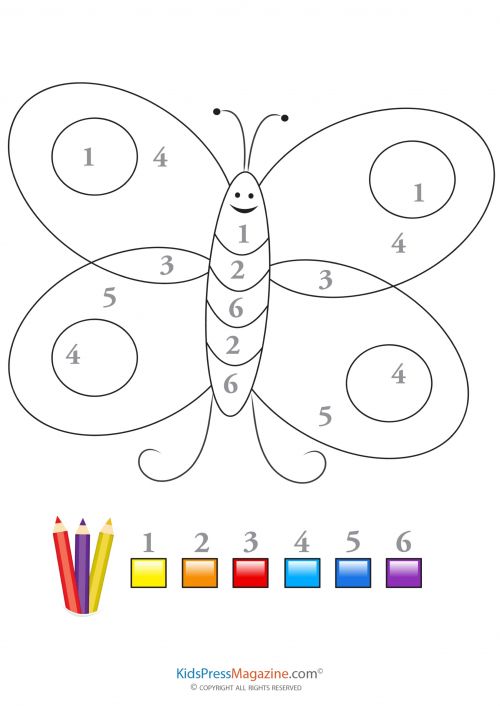 